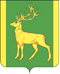 РОССИЙСКАЯ  ФЕДЕРАЦИЯИРКУТСКАЯ  ОБЛАСТЬАДМИНИСТРАЦИЯ МУНИЦИПАЛЬНОГО ОБРАЗОВАНИЯКУЙТУНСКИЙ РАЙОНП О С Т А Н О В Л Е Н И Е   19 февраля 2021 г.                                 р.п. Куйтун                               № 133-пОб утверждении алгоритма по выявлению детей-сирот и детей, оставшихся без попечения родителей на территории муниципального образования Куйтунский район В  соответствии со ст. 122 Семейного кодекса Российской Федерации, ст. 15 Федерального закона от 06.10.2003г. № 131-ФЗ «Об общих принципах организации местного самоуправления в Российской Федерации», во исполнение протокола Областной комиссии по делам несовершеннолетних и защиты их прав Иркутской области № 5 от 23.11.2020 г., руководствуясь статьями 37, 46 Устава муниципального образования Куйтунский район, администрация муниципального образования Куйтунский район П О С Т А Н О В Л Я Е Т:		1. Утвердить алгоритм по выявлению детей-сирот и детей, оставшихся без попечения родителей на территории муниципального образования Куйтунский район (Приложение 1).			2. Организационному отделу управления по правовым вопросам, работе с архивом и кадрами администрации муниципального образования Куйтунский район ( Рябикова Т.А.) 		- разместить настоящее постановление в сетевом издании «Официальный сайт муниципального образования Куйтунский район» в информационно - телекоммуникационной сети «Интернет» куйтунскийрайон.рф;		- опубликовать настоящее постановление в газете «Вестник Куйтунского  района».			3.Настоящее постановление вступает в силу со дня его подписания.			4.Контроль за исполнением настоящего постановления возложить на заместителя мэра по социальным вопросам администрации муниципального образования Куйтунский район Кравченко О.Э.		Мэр муниципального образования     	Куйтунский район 							А.П.МариПриложение 1  к постановлению администрации  муниципального  образования Куйтунский район от 19.02.2021 № 133-пАлгоритм по выявлению детей-сирот и детей, оставшихся без попечения родителей на территории муниципального образования Куйтунский район 	1. Установление гражданами (лично), учреждениями и организациями (сельские и городское поселения, образовательные организации, лечебные учреждения, отдел полиции и другие службы) факта нахождения на территории муниципального образования Куйтунский район (поселка, села, деревни) ребенка-сироты или ребенка оставшегося без попечения родителей, в связи со следующими обстоятельствами :- лишение (ограничение) родителя в родительских правах;- смерть обоих родителей (одинокой матери).- помещение родителя на стационарное лечение (на длительный срок, при наличии подтверждающего документа- справка лечебного учреждения);- заключение единственного родителя под стражу (при наличии, справки следственного органа, приговора суда или т.п.) и других аналогичных фактов.	2.Информировать в течение 1-го (одного) рабочего дня органы опеки и попечительства граждан по Куйтунскому району Межрайонного управления № 5: первоначально по телефону (8-395-36 5 21 75) с указанием всех сведений по ребенку и родителям (сведения о месте нахождения ребенка в настоящее время с указанием ФИО родственника и их родства, адреса проживания, телефона родственника, информации о проживании близких родственников ребенка на территории). 	Информации (с подписью руководителя, гражданина) о ситуации по ребенку направляется в отдел опеки и попечительства граждан по Куйтунскому району Межрайонного управления № 5 первоначально по электронной почте: opeka-kuitun@mail.ru либо факсимильной связью по тел. (код 8-395-36) 5-21-75, подлинник информации почтовой связью либо лично в отдел опеки. 	3.  Органы опеки и попечительства граждан по Куйтунскому району Межрайонного управления № 5 проводят работу по постановке ребенка на первичный учет и жизнеустройству ребенка в соответствии с действующим законодательством Российской Федерации.  